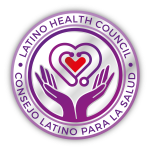 	Latino Health Council     Join Zoom Meeting   https://us02web.zoom.us/j/87944142979         August 24,2023 9:30-11:30  0. Meditation exercise1. Introductions/checking in 2. Minutes (approval/corrections)3. Announcements4. Old business:-Health fair-Consulting-Mentoring5. New business:	- Group Health Cooperative of South Central Wisconsin	-Journey Mental Health CenterMeeting adjournedNext meeting:		September 28, 2023 (virtual)Presenter:		- Patient Navigation for reducing Breast Disparities for Latinx-Gilda's Club MadisonMinutes: 		Amanda Martinez		